臺中市西區大勇國民小學附設幼兒園【109年12月】點心表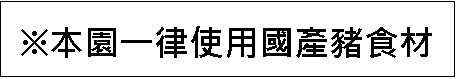 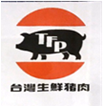 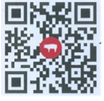 日期星期上午點心下午點心12/1二壽司+味噌湯御膳白玉排骨鍋12/2三瑞士捲+鮮奶菠蘿麵包12/3四繽紛蛋花雞絲麵水煎包12/4五運動會幸運大蘋果運動會幸運大蘋果12/7一絲瓜什錦絞肉粥南瓜洋芋濃湯12/8二古早味手工肉羹麵蒜仁栗子雞盅12/9三奶黃包+鮮奶香煎蘿蔔糕12/10四鮮蔬抄手活力水果+優酪乳12/11五生日小泡芙滷味拼盤12/14一南瓜雞茸滑蛋粥白醬蕈菇螺旋麵12/15二麻油薑蛋肉絲麵線紅豆紫米湯12/16三叉燒包+鮮奶沙茶綜合火鍋12/17四香菇肉燥拌拌麵活力水果(三種)12/18五客家鹹湯圓城門雞蛋糕+米漿12/21一紅藜麥雞肉粥桂圓紅棗銀耳盅12/22二陽春麵+油豆腐茶葉蛋+麥茶12/23三牛奶饅頭+鮮奶味噌鮮魚豆腐鍋12/24四粉圓豆花活力水果+優酪乳12/25五蛋花纖蔬元寶盅聖誕活動~聖誕烤雞12/28一三色蛋瘦肉粥綠豆地瓜湯12/29二客家鮮蔬粄條刈包夾蛋12/30三銀絲捲+鮮奶牛蒡營養雞湯12/31四番茄海鮮烏龍麵活力水果(三種)